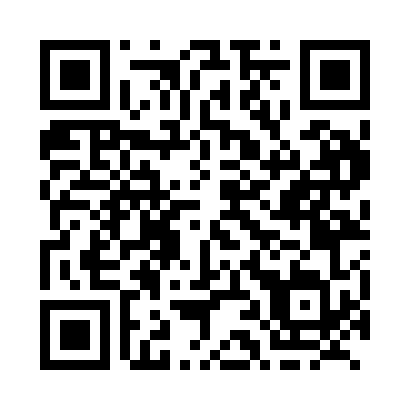 Prayer times for Aishihik, Yukon, CanadaWed 1 May 2024 - Fri 31 May 2024High Latitude Method: Angle Based RulePrayer Calculation Method: Islamic Society of North AmericaAsar Calculation Method: HanafiPrayer times provided by https://www.salahtimes.comDateDayFajrSunriseDhuhrAsrMaghribIsha1Wed4:025:562:077:2810:1912:132Thu4:015:542:077:2910:2212:153Fri3:595:512:077:3110:2412:164Sat3:585:482:077:3210:2712:175Sun3:565:452:077:3410:3012:196Mon3:555:422:077:3510:3312:207Tue3:535:392:077:3710:3512:218Wed3:525:362:067:3810:3812:239Thu3:505:342:067:4010:4112:2410Fri3:495:312:067:4110:4312:2511Sat3:485:282:067:4310:4612:2712Sun3:465:252:067:4410:4912:2813Mon3:455:232:067:4510:5112:2914Tue3:445:202:067:4710:5412:3115Wed3:425:182:067:4810:5712:3216Thu3:415:152:067:4910:5912:3317Fri3:405:122:067:5111:0212:3418Sat3:395:102:077:5211:0412:3619Sun3:375:082:077:5311:0712:3720Mon3:365:052:077:5411:0912:3821Tue3:355:032:077:5611:1212:4022Wed3:345:002:077:5711:1412:4123Thu3:334:582:077:5811:1712:4224Fri3:324:562:077:5911:1912:4325Sat3:314:542:078:0011:2112:4526Sun3:304:522:078:0111:2412:4627Mon3:294:502:078:0211:2612:4728Tue3:284:482:078:0311:2812:4829Wed3:274:462:088:0411:3012:4930Thu3:264:442:088:0511:3212:5031Fri3:254:422:088:0611:3412:51